Velkommen til Barnas Kunstkafè Lørdag 22. juni åpner Jennestad Galleri sin kunstutstilling, i år med verker av Odd Nerdum og Elisabeth Werp. I den anledning skal vi arrangere Barnas Kunstkafè på Jennestad Samfunnshus, med utstilling av barnekunst fra Blåfjell, Hoppensprett, Nordskogen og Jennestad barnehage. Kunsten kan sees mellom kl. 12.00-16.00, det blir salg av kaffe og kaker. Vi kommer til å ha noen aktivitetsstasjoner for barna. Vi ønsker alle foreldre, slekt og venner hjertelig velkommen til å se barnas kunstverker Hilsen styret i Jennestad Samfunnshus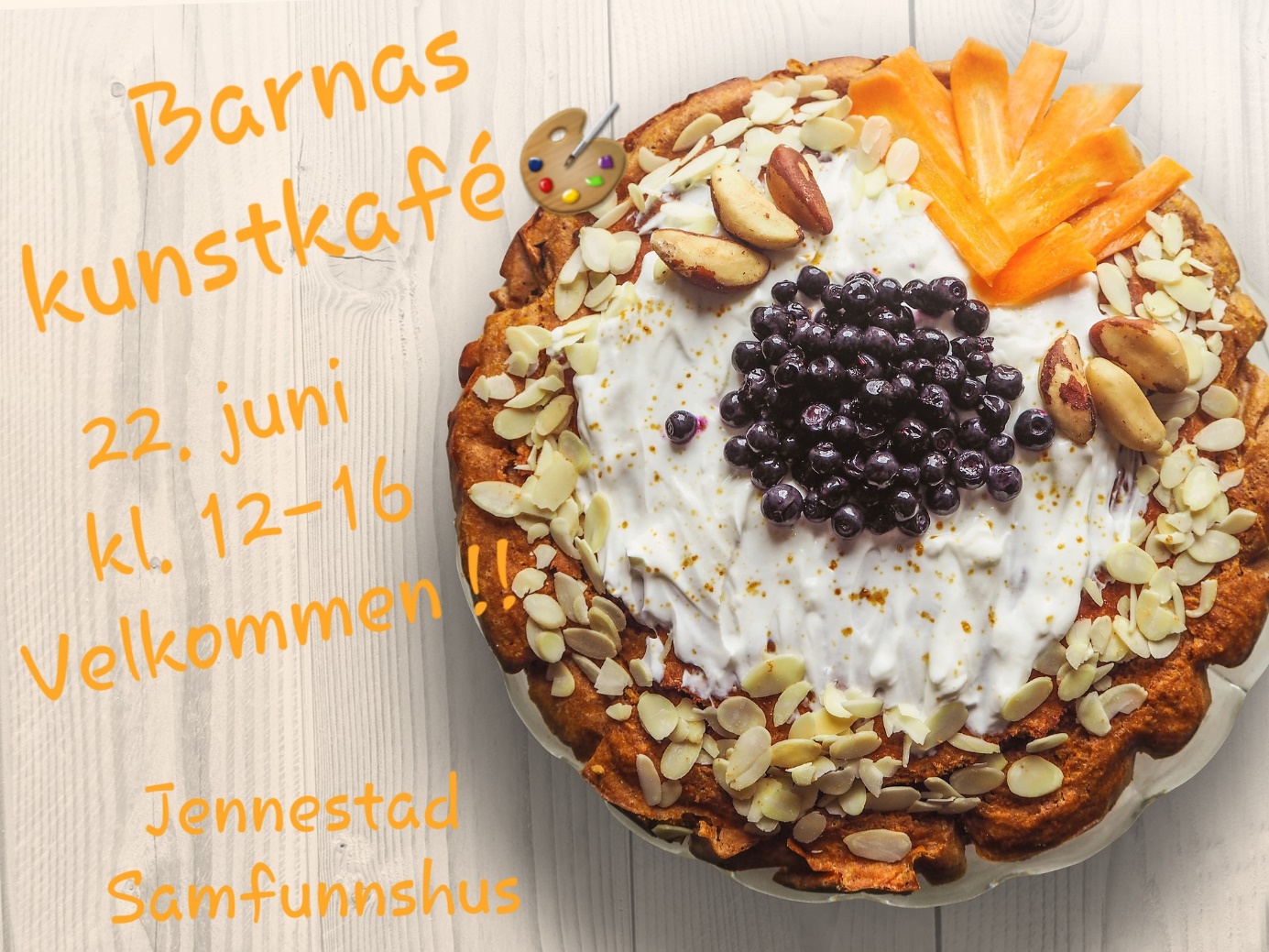 